BAB IVHASIL PENELITIAN & PEMBAHASANDeskripsi Data Hasil PenelitianGambaran umum PT. Tiga Serangkai Surakarta	PT. Tiga Serangkai Surakarta merupakan sebuah perusahaan manufaktur yang memproduksi buku pelajaran dari jenjang PAUD sampai Sekolah PT. Tiga Serangkai yang berkantor pusat di Jalan Dr. Soepomo No. 23, Solo merupakan Menengah Atas dan juga general book untuk masyarakat umum. Tidak hanya itu, sekarang perusahaan ini juga menambah unit usaha sebagai distributor berbagai kebutuhan penunjang pendidikan seperti furniture, multimedia, APD, alat tulis kantor dan alat peraga pendidikan. Gambaran umum PT. Tiga Serangkai Surakarta	PT. Tiga Serangkai Surakarta merupakan sebuah perusahaan manufaktur yang memproduksi buku pelajaran dari jenjang PAUD sampai Sekolah PT. Tiga Serangkai yang berkantor pusat di Jalan Dr. Soepomo No. 23, Solo merupakan Menengah Atas dan juga general book untuk masyarakat umum. Tidak hanya itu, sekarang perusahaan ini juga menambah unit usaha sebagai distributor berbagai kebutuhan penunjang pendidikan seperti furniture, multimedia, APD, alat tulis kantor dan alat peraga pendidikan. 	PT. Tiga Serangkai telah didirikan pada 28 September 1958 oleh beberapa guru Sekolah Dasar (SD) di Wuryantoro, Wonogiri. Mereka adalah H. Abdullah Marzuki (Alm) dan istrinya Hj. Siti Aminah Abdullah. PT. Tiga Serangkai memiliki kantor cabang atau branch office yang tersebar di seluruh wilayah Indonesia sejumlah 42 kantor cabang dan mempunyai motto “Delivering knowledge is our business”.Visi dan Misi PT. Tiga Serangkai SurakartaVisi	Untuk menjadi perusahaan percetakan dan penerbitan yang terkenal dengan berfokus pada kebutuhan dan keinginan pelanggan, dan kualitas konten buku.  Selain itu, perusahaan juga ingin memberikan kontribusi yang berharga untuk pendidikan nasional.Misi	Menghasilkan kualitas buku yang tinggi yang dapat memenuhi kebutuhan masyarakat dengan meningkatkan kualitas profesionalme sumber daya manusia, responsif dan adaptif terhadap perubahan pasar dan juga sangat memperhatikan harga dan layanan yang terjangkau.  Struktur organisasi PT. Tiga Serangkai Surakarta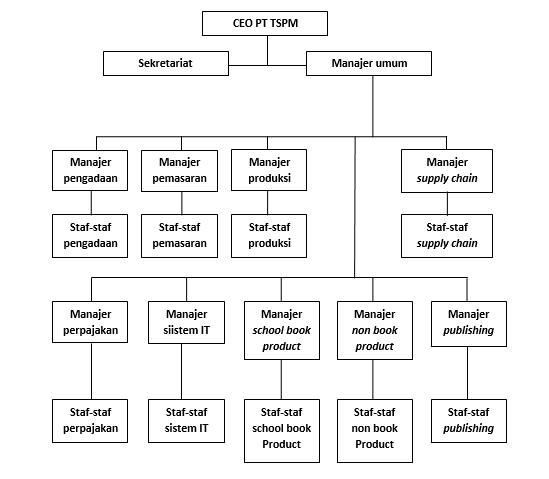 Gambar IV.1.Struktur Organisasi PT. Tiga Serangkai SurakartaPenjelasan tugas dan peranCEO PT. Tiga Serangkai Pustaka MandiriMembuat keputusan-keputusan penting untuk kemajuan perusahaanSebagai pemangku jabatan tertinggi di perusahaan Sebagai pemilik perusahaanSekretariatDivisi sekretariat memiliki beberapa tugas diantaranya:Mengatur jadwal meeting CEO maupun para manajerMenyusun dan melaksanakanfungsi kesekretariatanMengelola surat-surat penting perusahaan agar tidak tercecer, baik itu surat tagihan utang piutang perusahaan, surat-surat perintah dari CEO, surat-surat perizinan dan lain-lain.Membantu koordinasi pelaksanaan tugas dari setiap divisi di PT. Tiga Serangkai Pustaka MandiriMelaksanakan tugas yang diberikan langsung oleh CEO sesuai yang diinstruksikanManajer umum (General Manager)Sebagai manajer kepala yang membawahi para manajer departemen maupun manajer non departemenBerperan sebagai wakil dari CEO dalam menjalankan tugasnya Sebagai pemimpin dan penanggung jawab dari bagaimana kinerja para manajer bawahannya dalam melaksanakan tugas manajerialManajer pengadaanMembuat planning untuk pembelian bahan baku untuk produksiMerencanakan pengadaan alat penunjang kegiatan di perusahaanMengkoordinasikan dengan supplier terkait pengadaan bahan baku maupun non bahan bakuMelakukan control terkait pengadaan barang di perusahaanMelakukan evaluasi pengadaan barang apabila terjadi kesalahanManajer pemasaranMembuat mind mapping terkait rencana pemasaran produkMengkoordinasikan terkait pemasaran produk dengan kantor cabang agar tercapai target penjualan produknyaMenjalankan business plan pada pemasaran produk sesuai dengan yang telah di tugaskanMelakukan evaluasi-evaluasi terkait pemasaran produk perusahaanManajer produksiMenjalankan business plan terkait produksi buku pelajaran sesuai dengan yang telah ditargetkanBertanggung jawab atas produksi buku pelajaranMembuat jadwal produksi agar selesai sesuai waktu yang di targetkanMelakukan evaluasi-evaluasi terkait produksi buku pelajaran Manajer supply chainBertanggung jawab terhadap distribusi buku pelajaran ke gudang area maupun kantor cabangMengatur divisi warehouse, distribution warehouse, traffic chain agar semua berjalan sesuai dengan yang direncanakan sebelumnyaMelakukan evaluasi-evaluasi terkait supply chain management di perusahaanMelakukan koordinasi dengan mitra kerja terutama transporter terkait pengiriman barang atau produk perusahaanManajer perpajakanBertanggung jawab mengenai pembayaran pajak-pajak yang dibebankan kepada perusahaanMerekap segala kegiatan terkait dengan perpajakan perusahan Melakukan evaluasi terkait perpajakan perusahaanMelakukan koordinasi terkait perpajakan perusahaan Manajer sistem IT (Information of Technology)Memiliki tanggung jawab atas kelancaran sistem informatika yang digunakan di perusahaanMembuat planning terkait maintenance sistem informatika berkalaMemastikan setiap divisi dapat tersambung dengan sistem untuk kelancaran dalam melakukan pekerjaanMelakukan evaluasi-evaluasi terkait sistem IT perusahaanManajer school book product Membuat planning terkait penulisan dan penyusunan buku pelajaran yang akan dicetakKoordinasi dengan para manajer terutama pemasaran terkait produk buku pelajaran mana yang akan didahulukan untuk dikerjakanBertanggung jawab terkait isi konten buku pelajaran sudah sesuai dengan aturan yang telah ditetapkan oleh Kemendikbud Melakukan evaluasi terkait produk buku pelajaranManajer non book productMembuat planning pengadaan barang non buku seperti APD, Furniture, multimedia untuk di distribusikanKoordinasi dengan para manajer terutama pemasaran terkait produk non buku mana yang akan didahulukanMelakukan evaluasi terkait distribusi produk non bukuManajer publishingMenjalankan business plan terkait penerbitan buku pelajaran Membuat keputusan-keputusan strategis terkait penerbitan buku pelajaran agar sesuai dengan yang ditargetkanMelakukan evaluasi-evaluasi terkait penerbitan buku pelajaran Staf-stafMelaksanakan pekerjaan sesuai dengan yang di perintahkan oleh manajer sesuai dengan divisinya masing-masingMembantu tugas dari manajer sesuai dengan divisinya masing-masingMelaksanakan business plan yang telah dibuat secara terstruktur oleh manajer masing-masing.Bekerja sebagai tim pada bagiannya masing-masingMelapor kepada atasan dalam hal ini manajer terkait juknis atau jenis pekerjaan apa saja yang telah terselesaikan ataupun yang belum terselesaikanData RespondenUji Asumsi Klasik	Uji asumsi klasik lebih baik dilakukan sebelum melakukan analisis regresi. Tujuan dari uji asumsi klasik adalah untuk mengetahui apakah data yang diperoleh dari kuesioner menunjukkan kondisi yang sebenarnya dan tidak bias sehingga layak untuk diuji. Uji asumsi klasik meliputi:Uji Normalitas	Uji normalitas pada penelitian ini menggunakan uji Kolmogorov–Smirnov. Model regresi yang baik seharusnya memuat data yang terdistribusi normal. Uji normalitas digunakan untuk menguji apakah dalam sebuah model regresi, variabel independen, dan variabel dependen atau keduanya mempunyai distribusi normal atau tidak. Model regresi yang baik adalah distribusi data normal atau mendekati normal. Hasil dari uji normalitas pada penelitian ini dapat dilihat pada tabel IV.1. berikut:Tabel IV.1Uji NormalitasPengujian ini menggunakan uji Kolmogorov–Smirnov. Berdasarkan hasil uji Kolmogorov–Smirnov Test pada tabel IV.1. dapat diketahui bahwa Asymp. Sig (2-tailed) nya lebih besar sama dengan dari 0,05 yakni 0,934, dengan demikian dapat disimpulkan bahwa data dalam penelitian ini sudah memenuhi asumsi normalitas.Uji MultikolinearitasPada penelitian ini, uji multikolinearitas dilakukan dengan melihat pada nilai Variance Inflation Factor (VIF) dan tolerance. Dengan alat uji ini, data mengalami multikolinearitas jika nilai VIF ≥ 10 dan nilai tolerance ≤ 0,10. Uji multikolinearitas bertujuan untuk menguji apakah dalam model regresi ditemukan adanya korelasi antar variabel independen yaitu Stress Kerja (X1), Profesionalisme (X2), Kualitas Kepemimpinan (X3), dan Kinerja Karyawan (Y). Model regresi yang baik seharusnya tidak terjadi korelasi antara variabel independen. Hasil uji multikolinearitas pada penelitian ini dapat dilihat pada tabel IV.5. berikut:Tabel IV.2Uji MultikolinearitasSumber: Data primer diolah, 2022	Dari tabel IV.2. di atas dapat diketahui bahwa nilai tolerance dari setiap variabel independen lebih dari 0,10 dan nilai VIF dari setiap variabel independen tidak lebih dari 10. Oleh karena itu dapat disimpulkan bahwa tidak ada multikolinearitas antar variabel independen dalam model regresi.Uji HeteroskedastisitasUji heteroskedastisitas bertujuan untuk menguji dalam model regresi terjadi kesaman atau ketidaksamaan varian dari residual satu pengamatan ke pengamatan yang lain. Pengujian heteroskedastisitas pada penelitian ini menggunakan uji glejser. Berdasarkan uji tersebut, sebuah data mengalami heteroskedastisitas jika nilai probabilitas signifikansi < 0,05.Tabel IV.3Hasil Uji HeteroskedastisitasSumber: Data primer diolah, 2022	Dari hasil uji heteroskedastisitas pada tabel IV.3. dapat diketahui bahwa model regresi bebas dari masalah heteroskedastisitas, hal ini terlihat dari nilai signifikasi variabel Stress Kerja (X1), Profesionalisme (X2), dan Kualitas Kepemimpinan (X3) yang lebih besar sama dengan 0,05. Uji Regresi Linier Berganda	Regresi adalah metode analisis statistik yang digunakan untuk melihat pengaruh antara variabel. Dalam penelitian ini digunakan analisis regresi linear berganda yang dapat diolah menggunakan aplikasi SPSS. Pada penelitian ini analisis regresi linier berganda digunakan untuk menguji hipotesis tentang pengaruh Stress Kerja (X1), Profesionalisme (X2), Kualitas Kepemimpinan (X3), dan Kinerja Karyawan (Y). Hasil analisis regresi linier berganda dapat dilihat pada tabel IV.4. berikut ini: Tabel IV.4Hasil Uji Regresi Linier BergandaSumber: Data primer diolah, 2022Berdasarkan tabel IV.4. maka dapat diperoleh model persamaan regresi sebagai berikut: Y = 37,102 + 0,539 𝑿𝟏 + 0,301 𝑿𝟐 + 0,604 𝑿𝟑 + 𝒆 Dimana:Y	= Kinerja Karyawan𝛼	= Konstantaβ1 	= Koefisien Variabel Independen Stress Kerjaβ2 	= Koefisien Variabel Independen Profesionalismeβ3 	= Koefisien Variabel Independen Kualitas KepemimpinanX1	= Stress Kerja
X2	= ProfesionalismeX3	= Kualitas Kepemimpinane	= Standard ErrorHasil persamaan regresi berganda tersebut memberikan pengertian bahwa:Nilai Konstanta sebesar 37,102, dapat diartikan bahwa apabila Stress Kerja, Profesionalisme, dan Kualitas Kepemimpinan konstan atau tetap, maka nilai dari variabel Kinerja Karyawan bernilai positif sebesar 37,102 satuan. b1 (nilai koefisien regresi X1) bernilai positif sebesar 0,539, mempunyai arti bahwa jika Stress Kerja meningkat, maka Kinerja Karyawan akan semakin meningkat. b2 (nilai koefisien regresi X2) bernilai positif sebesar 0,301, mempunyai arti bahwa jika Profesionalisme meningkat, maka Kinerja Karyawan akan semakin meningkat. b3 (nilai koefisien regresi X3) bernilai positif sebesar 0,604, mempunyai arti bahwa jika Kualitas Kepemimpinan meningkat, maka Kinerja Karyawan akan semakin meningkatUji Parsial (t)Uji nilai t pada dasarnya menunjukkan seberapa jauh pengaruh satu variabel independen menjelaskan variabel-variabel dependen.  Uji t digunakan untuk menguji pengaruh variabel independen apabila Stress Kerja (X1), Profesionalisme (X2), dan Kualitas Kepemimpinan (X3) terhadap variabel dependen dan Kinerja Karyawan (Y). Berikut adalah hasil dari uji t.Tabel IV.5Hasil Uji tSumber: Data yang telah diolah, 2022Variabel Stress Kerja memiliki nilai signifikansi sebesar 0,000. Dibandingkan dengan nilai alpha, nilai signifikansi tersebut lebih kecil dari nilai alpha (0,000 < 0,05). Berdasarkan kriteria uji t, hasil tersebut menunjukkan bahwa terdapat pengaruh Stress Kerja terhadap Kinerja Karyawan. Nilai koefisien yang bertanda positif sebesar 0,539 menunjukkan bahwa Stress Kerja berpengaruh positif terhadap Kinerja Karyawan. Pengaruh positif ini mengartikan bahwa semakin besar tingkat Stress Kerja maka semakin besar pula tingkat Kinerja Karyawan. Oleh karena itu dapat disimpulkan bahwa variabel Stress Kerja berpengaruh positif terhadap variabel Kinerja Karyawan sehingga H1 dalam penelitian ini diterimaVariabel Profesionalisme memiliki nilai signifikansi sebesar 0,030. Dibandingkan dengan nilai alpha, nilai signifikansi tersebut lebih kecil dari nilai alpha (0,030 < 0,05). Berdasarkan kriteria uji nilai t, hasil tersebut menunjukkan bahwa terdapat pengaruh antara Profesionalisme terhadap Kinerja Karyawan. Nilai koefisien yang bertanda positif sebesar 0,301 menunjukkan bahwa Profesionalisme berpengaruh positif terhadap Kinerja Karyawan. Pengaruh positif ini berarti, semakin tinggi Profesionalisme, maka semakin tinggi pula Kinerja Karyawan. Oleh karena itu dapat disimpulkan bahwa variabel Profesionalisme berpengaruh positif terhadap variabel Kinerja Karyawan sehingga H2 dalam penelitian ini diterima.Variabel Kualitas Kepemimpinan memiliki nilai signifikansi sebesar 0,006. Dibandingkan dengan nilai alpha, nilai signifikansi tersebut lebih kecil dari nilai alpha (0,006 < 0,05). Berdasarkan kriteria uji nilai t, hasil tersebut menunjukkan bahwa terdapat pengaruh antara Kualitas Kepemimpinan terhadap Kinerja Karyawan. Nilai koefisien yang bertanda positif sebesar 0,604 menunjukkan bahwa Kualitas Kepemimpinan berpengaruh positif terhadap Kinerja Karyawan. Pengaruh positif ini berarti, semakin baik Kualitas Kepemimpinan, maka semakin tinggi pula Kinerja Karyawan. Oleh karena itu dapat disimpulkan bahwa variabel Kualitas Kepemimpinan berpengaruh positif terhadap variabel Kinerja Karyawan sehingga H3 dalam penelitian ini diterima.Koefisien Determinasi (R2)Uji koefisien determinasi (Adjusted R2) digunakan untuk mengukur seberapa jauh kemampuan model dalam menerangkan Stress Kerja, Profesionalisme, dan Kualitas Kepemimpinan terhadap Kinerja Karyawan. Tabel IV.6Hasil Uji Koefisien Determinasi (Adjusted R2)Hasil koefisien determinasi dapat dilihat pada tabel IV.6. diatas bahwa Adjusted R2 adalah 0,673. Hal ini berarti bahwa 67,3% variabel Kinerja Karyawan dapat dijelaskan oleh variabel independen yaitu Stress Kerja, Profesionalisme, dan Kualitas Kepemimpinan sedangkan sisanya sebesar 32,7% dijelaskan oleh faktor-faktor lain diluar model yang dianalisis.Pembahasan	Pembahasan hasil penelitian mengenai pengaruh masing-masing variabel independen terhadap variabel dependen dapat dijelaskan seperti di bawah ini.Pengaruh Stress Kerja terhadap Kinerja Karyawan PT. Tiga Serangkai SurakartaStress Kerja berpengaruh positif terhadap Kinerja Karyawan yang ditunjukkan oleh nilai signifikansi lebih kecil dari 0,05. Stress kerja adalah suatu kondisi ketegangan yang mempengaruhi emosi, proses berfikir, dan keadaan fisik seseorang dimana ia terpaksa memberikan tanggapan melebihi kemampuan yang dimiliki (Amelia dan Sudarso, 2021). Pengaruh positif stress kerja yang dialami karyawan PT. Tiga Serangkai Surakarta dalam menghasilkan kinerja yang tinggi dapat ditunjukkan dengan kualitas dan ketepatan waktu dalam menyelesaikan pekerjaannya. Stress kerja yang cukup tinggi tidak mengurangi semangat karyawan di dalam menyelesaikan pekerjaan (Zulkarnaen, et al, 2018). Pengaruh ini tetap tidak mengubah segala sesuatu yang dianggap sulit, sehingga hasil kerja yang dilakukan semakin meningkatkan kinerja dan dalam kondisi apapun. Hal ini bisa disebabkan karena karyawan PT. Tiga Serangkai Surakarta mempunyai pemikiran bahwa dalam kondisi apapun maka mereka harus tetap melaksanakan tugas dengan baik dan menunjukkan kinerja yang baik pula.Hasil penelitian ini selaras dengan penelitian yang dilakukan oleh Zulkarnaen, et al (2018), Amelia dan Sudarso (2021) dan Rachman (2021) di mana Stress Kerja berpengaruh secara positif terhadap Kinerja Karyawan.Pengaruh Profesionalisme terhadap Kinerja Karyawan PT. Tiga Serangkai SurakartaProfesionalisme berpengaruh positif terhadap Kinerja Karyawan yang ditunjukkan oleh nilai signifikansi lebih kecil dari 0,05 dengan nilai koefisien bertanda positif. profesionalisme merupakan sebuah keahlian yang dimiliki oleh seorang karyawan/pegawai dalam beradaptasi dalam mencocokkan kemampuan dengan kegiatan organisasi yang akan dijalankan dengan tujuan untuk mencapai dan meningkatkan hasil produktivitas kerja secara efektif dan efesien. Karyawan PT. Tiga Serangkai Surakarta dianjurkan untuk bisa memiliki sikap profesionalisme dalam bekerja agar bisa mengoptimalkan skill, waktu, tenaga, ilmu pengetahuan dan sumber daya yang dimilikinya sesuai dengan bidang yang dijalani, sehingga akan berpengaruh terhadap kinerja yang dilakukan oleh karyawan Kemampuan dan keterampilan karyawan dalam melaksanakan proses dan prosedur pelaksanaan kegiatan kerja yang dipercayakan kepada seorang karyawan sesuai dengan bidang maupun tingkatan masing-masing, sehingga menciptakan hasil yang baik dan maksimal (Rani et al, 2018). Karyawan PT. Tiga Serangkai Surakarta yang profesional akan memperlihatkan kemampuan dan keahliannya, sikap dan disiplin, minat dan semangat.Hasil penelitian ini konsisten dengan penelitian yang dilakukan oleh Rani, et al (2018), Kartono (2018), Hermawan (2018), dan Waterkamp, et al (2021) di mana Profesionalisme berpengaruh secara positif terhadap Kinerja Karyawan.Pengaruh Kualitas Kepemimpinan terhadap Kinerja Karyawan PT. Tiga Serangkai SurakartaKualitas Kepemimpinan berpengaruh positif terhadap Kinerja Karyawan yang ditunjukkan oleh nilai signifikansi lebih kecil dari 0,05 dengan nilai koefisien bertanda positif. Kualitas kepemimpinan merupakan sebuah keahlian yang dimiliki oleh seorang pemimpin dalam mempengaruhi tingkah laku seseorang atau kelompok atau bawahan dalam menyelesaikan dan melaksanakan tanggung jawab untuk tercapainya tujuan perusahaan. Dengan keberadaan kepemimpinan yang berkarakter sesuai dengan budaya perusahaan seperti berkaitan dengan sikap, perilaku dan komitmen yang ada pada seorang pemimpin, untuk menanggung resiko bersama dan tidak menggunakan kekuasaannya secara sewenang-wenang terhadap bawahannya, hal ini mendorong karyawan untuk meningkatkan kinerjanya di perusahaan (Arifin et al., 2019). Mencermati PT. Tiga Serangkai Surakarta juga sebagai sebuah tempat di mana kinerja karyawan tidak terlepas dari kepemimpinan atasannya. Semakin baik kualitas kepemimpinan atasan maka kinerja karyawan akan meningkat.Hasil penelitian ini konsisten dengan penelitian yang dilakukan oleh Arifin et al., (2019), Melly (2017), Bahri (2020), dan Paais dan Pattiruhu (2020) di mana Kualitas Kepemimpinan berpengaruh secara positif terhadap Kinerja Karyawan.Unstandardized ResidualNNN55Normal Parametersa,bNormal Parametersa,bMean,0000000Normal Parametersa,bNormal Parametersa,bStd. Deviation3,19944185Most Extreme DifferencesMost Extreme DifferencesAbsolute,073Most Extreme DifferencesMost Extreme DifferencesPositive,073Most Extreme DifferencesMost Extreme DifferencesNegative-,039Kolmogorov-Smirnov ZKolmogorov-Smirnov ZKolmogorov-Smirnov Z,539Asymp. Sig. (2-tailed)Asymp. Sig. (2-tailed)Asymp. Sig. (2-tailed),934Sumber: Data primer yang diolah 2022Sumber: Data primer yang diolah 2022Sumber: Data primer yang diolah 2022Sumber: Data primer yang diolah 2022VariabelToleranceVIFKeteranganStress Kerja (X1)0,4102,438Tidak Terjadi HeteroskedastisitasProfesionalisme (X2)0,8631,159Tidak Terjadi HeteroskedastisitasKualitas Kepemimpinan (X3)0,4442,255Tidak Terjadi HeteroskedastisitasVariabelSignifikansiKeteranganStress Kerja (X1)0,000Tidak Terjadi HeteroskedastisitasProfesionalisme (X2)0,030Tidak Terjadi HeteroskedastisitasKualitas Kepemimpinan (X3)0,006Tidak Terjadi HeteroskedastisitasModelModelUnstandardized CoefficientsUnstandardized CoefficientsStandardized CoefficientsModelModelBStd. ErrorBeta1(Constant)37,1024,8871Stress Kerja,539,140,4661Profesionalisme,301,135,1871Kualitas Kepemimpinan,604,212,334ModelModelUnstandardized CoefficientsUnstandardized CoefficientsStandardized CoefficientstSig.ModelModelBStd. ErrorBetatSig.1(Constant)37,1024,8877,592,0001Stress Kerja,539,140,4663,833,0001Profesionalisme,301,135,1872,228,0301Kualitas Kepemimpinan,604,212,3342,854,006Model SummarybModel SummarybModel SummarybModel SummarybModel SummarybModel SummarybModelRR SquareAdjusted R SquareStd. Error of the Estimate1,831a,691,6733,292Sumber: Data yang telah diolah, 2022Sumber: Data yang telah diolah, 2022Sumber: Data yang telah diolah, 2022Sumber: Data yang telah diolah, 2022Sumber: Data yang telah diolah, 2022Sumber: Data yang telah diolah, 2022